Массовая работа библиотекиУроки по формированию основ информационной культуры студентов (библиотечные уроки) на занятиях по УД и ПД на 1 курсе  отделения СД и ЛД (группы 11, 12, 15, 16) по темам:- Правила пользования библиотекой колледжа                                                                        - Обзор справочной литературы, имеющейся в фонде библиотеки                                                                            - Справочно-библиографический аппарат библиотеки                                                                                - Справочный аппарат книги                                                                                                   - Составление библиографического описания книги                                                                                                             - Практическое занятие по закреплению полученных знаний (составление библиографического списка литературы для курсовой работы по выбранной теме – работа в парах).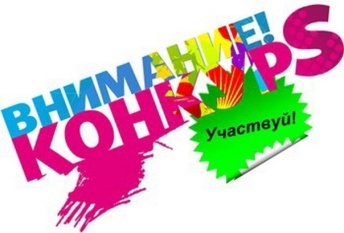 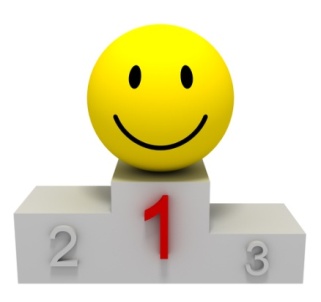 Итоги  интеллектуальной  игры  «БиблиотекаОктябрь 2017г.1 местоВолок Римма, 11 группа – 15,5б.2 местоСимоненко Алина, 16 группа – 15б.3 местоЛиппс Алина, 11 группа – 14,5б.4 местоВасюгова Алина – 14б.Домолазова Анна – 14б.5 местоБесфамильная Карина – 13б.Вольф Дарья – 13б.Храмцова Наталья – 13б.В 2017-2018 учебном году в рамках проекта «Медицинский  КЗД. Выставка в библиотеке» студентка 11 группы Волок Римма под руководством библиотекаря Буйновой Т.А. подготовила материалы и оформила  2 выставки: «1 декабря -  Всемирный день невролога» и «1 февраля - Всемирный день больного» (получила 2 благодарности).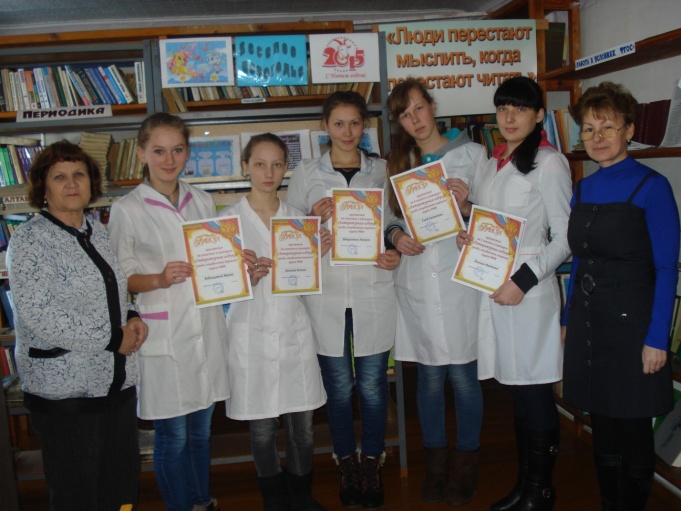 Победители конкурса «Литературная азбука»